 GALA’ DEI VINCITORI DI
Week End in Palcoscenico e Urban Dance Festival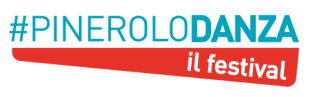 1 LUGLIO 2016 PINEROLO (TO) SCHEDA ISCRIZIONE (da inviarsi compilata all’atto dell’adesione a mezzo fax 0121 374011 o e-mail info@weekendinpalcoscenico.it e consegnarne copia alla reception all’arrivo) □ Premiato SEZIONE CLASSICO edizione ………………..Categoria………………….……….......Piazzamento……………………………….. □ Solisti Baby  □ Solisti Children. □ Solisti young  □ Solisti Juniores amat. □ Gruppi Baby  □ Gruppi Junior amat.  □ Gruppi Senior amat. □ Solisti Children open  □ Solisti Juniores open  □ Passi a due  □ Gruppi Junior open  □ Gruppi Senior open □ Premiato SEZIONE MODERNO/CONTEMPORANEO edizione …………………..Categoia…………………………..Piazzamento………………………□ Solisti Baby  □ Solisti Juniores amat.  □ Solisti Seniores amat.  □ Passi a due junior □ Gruppi Baby □ Gruppi Junior amat.  □ Gruppi senior amat. □ Solisti Juniores open  □ Solisti Seniores open  □ Passi a due Senior   □ Gruppi Junior open  □ Gruppi senior open □ Premiato SEZIONE HIP-HOP edizione ………………….Categoria……………………………….Piazzamento……………………………………..
□ Gruppi  Baby   □ Gruppi Junior  □ Gruppi SeniorDENOMINAZIONE SCUOLA _____________________________________________ Diretta da________________________C.F./P.IVA_________________________ Indirizzo _________________________________________ Città ______________________ CAP ________Tel _________________ e-mail ______________________ 
Coreografo/Insegnante _____________________________________________________________________________________ Indirizzo ____________________________________ Città _________________________ CAP _________ Cell_________________e-Mail___________________ 
Interprete/i ____________________________________________________________ Data di nascita ______________ COD.FISCALE _____________________ Indirizzo _________________________________ Città__________________________ CAP_________Cell___________________e-Mail________________ (Per gruppi utilizzare allegato 3) PROGRAMMA 
□ Sez. Classico □ Solisti □ Passi a due Titolo Variazione ______________________Autore coreografia ________________________________ Autore brano musicale__________________ Durata _______ II Variazione (solo juniores open) ______________________Autore coreografia __________________________Autore brano musicale________________Durata ______ 
□ Sez. classico □ gruppi □ Sez. moderno/Contemporaneo □ Solisti □ Passi a due □ Gruppi □ Sez. Hip-Hop Titolo Coreografia ____________________________Coreografo _____________________________________________Autore brano musicale ____________________ Titolo del brano musicale__________________________________________ Durata _______ Dichiaro che tutti i concorrenti hanno assolto gli obblighi di legge in materia di tutela sanitaria. Firma del concorrente o responsabile del gruppo     Firma del coreografo o insegnante      Firma del Direttore della scuola _______________________________________     _________________________           ______________________________________ 